MEMBERSHIP   SPECIALOCTOBER       	to	NOVEMBER$55.00     Life Membership, no more to pay if you join in these months. You receive a Wallaby Airlines stubby holder plus a membership card (Below).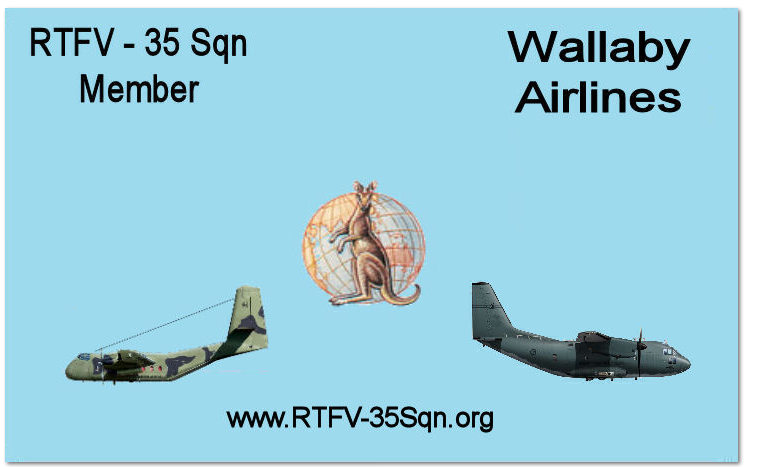 Stubby Holder.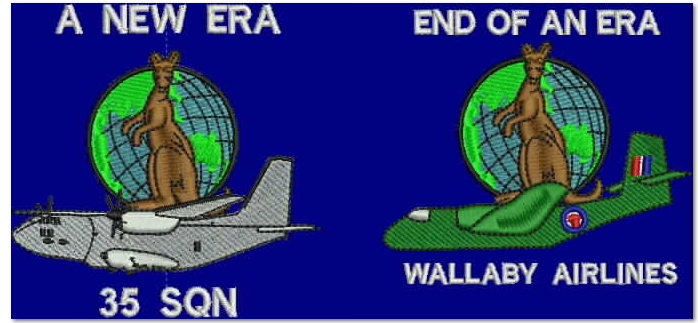 To join, just go to the RTFV-35 Sqn website (www.rtv-35sqn.org) click on MEMBERS, then MEMBESHIP, fill in the form and click SUBMIT.